Name:3.1 Homework – Identifying Pairs of AnglesDirections: Type your answers into the textboxes provided. 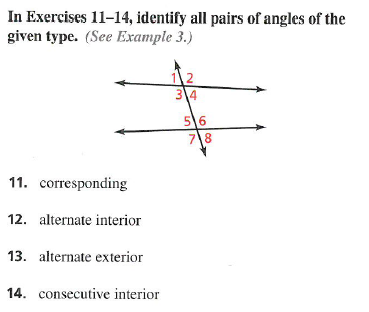 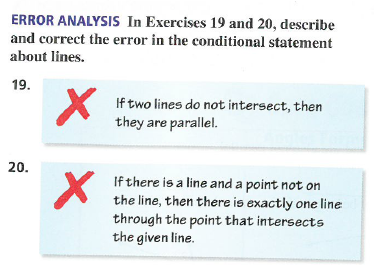 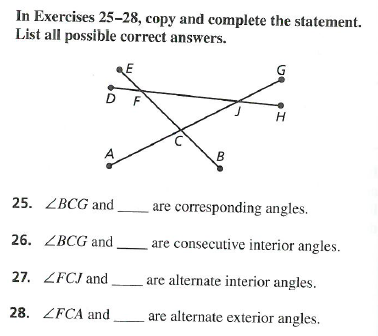 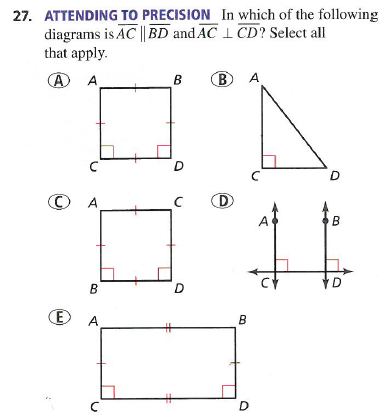 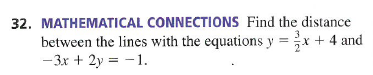 